Formato de Autorización de unidades de aprendizaje (UA) a cursar en el Programa de Movilidad Estudiantil 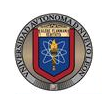 Nombre completo del estudiante: __________________________________________________________No. de Matrícula: _________________Facultad: _____________________________Programa Educativo (Carrera): _______________________________________________________Institución Receptora: ________________________________________________________________Período de estancia: __________________________________________________________________Por este medio se hace constar que las unidades de aprendizaje registradas en este documento han sido validadas como equivalentes, revalidables o acreditables dentro del plan de estudios que el interesado cursa en la UANL.Fecha de autorización: __________________________________Autorizado por la Comisión Académica de la Dependencia        _______________________________   _________________________________     _____________________________  ___________________________                         Integrante 1                                                         Integrante 2                                                 Integrante 3                                        Integrante 4Autorizado por el Jefe (Coordinador) del Programa Educativo_______________________________________________(Nombre y firma) Nota importante: El estudiante está obligado a reportar cualquier cambio en el programa aquí notificado, tanto a su Facultad como a la  Dirección de Intercambio Académico de la UANL. Ver Reglamento de Relaciones Internacionales, Título Segundo, Capítulo II. Universidad Autónoma de Nuevo LeónUniversidad Autónoma de Nuevo LeónUniversidad Autónoma de Nuevo LeónUniversidad Autónoma de Nuevo LeónUniversidad Autónoma de Nuevo LeónUniversidad ReceptoraUniversidad ReceptoraNo.Área curricularClave SIASENombre de la unidad de aprendizajeCréditosNombre de la unidad de aprendizajeCréditos12345678